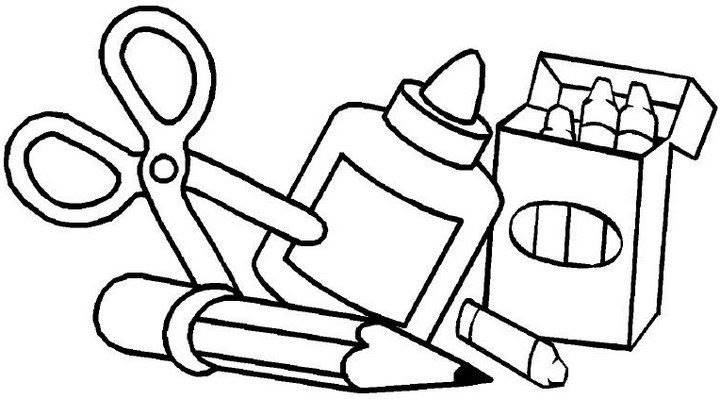 9LIBROS DE TEXTOFRIEND.LY   5 AÑOS Educación Infantil Editorial EDEBÉ           1º trimestre: ISBN 978-84-683-3228-4           2º trimestre: ISBN 978-84-683-3229-1           Proyecto: Los juegos olímpicos  ISBN: 978-84-683-4229-0INGLÉS EDUCACION INFANTIL 5 AÑOS      Amanda and Friends 3. Student´s  book      PRE-PRIMARY. Editorial Richmond      ISBN 978-84-668-2970-0     LISTA DE MATERIALUn paquete de 500 folios DINA-4 de 80 gramos. (No marca Carrefour porque no lo admite la fotocopiadora).Una caja de lápices de colores finos alpino (18 colores).Una caja de rotuladores finos.Dos lápices marca staedtler del número 2 y 2 gomas de la misma marca.10 cartulinas tamaño folio blancas.4 subcarpetas con solapa: azul, roja, verde y amarilla.Tres pegamentos grandes de barra Dos barras de plastilina mediana.Un pack de tres paquetes de toallitas húmedasUn rollo compacto de servilletasUn bote de jabón con dosificador Nota: La lista está abierta a la petición de cualquier otro material que fuera necesario  a lo largo del curso.